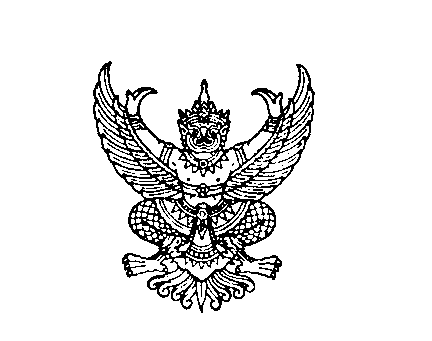 ประกาศเทศบาลตำบลห้วยยอดเรื่อง   เปิดเผยราคากลางโครงการส่งเสริมการจัดการเรียนการสอนคอมพิวเตอร์(คอมพิวเตอร์)…………………………………………………………………………		ด้วยเทศบาลตำบลห้วยยอด จะดำเนินการจัดซื้อเครื่องคอมพิวเตอร์จำนวน ๕๐ ชุด เครื่องพิมพ์แบบฉีดหมึกพร้อมติดตั้งถังหมึกพิมพ์ (Ink Tank) จำนวน ๒ เครื่อง เครื่องพิมพ์แบบฉีดหมึก (Inkjet Printer) จำนวน ๒ เครื่อง เครื่องพิมพ์ชนิดเลเซอร์หรือชนิด LED สีชนิด Network จำนวน ๑ เครื่อง โต๊ะคอมพิวเตอร์จำนวน ๕๐ ตัว เก้าอี้พลาสติกจำนวน ๕๐ ตัว จ้าง ตามโครงการส่งเสริมการจัดการเรียนการสอนคอมพิวเตอร์(คอมพิวเตอร์) เพื่อใช้ในโรงเรียนเทศบาลห้วยอดวิทยา เพื่อให้การปฏิบัติถูกต้องตามระเบียบกระทรวงการคลังว่าด้วยการจัดซื้อจัดจ้างและการบริหารพัสดุภาครัฐ พ.ศ. ๒๕๖๐ และหนังสือสำนักงาน ป.ป.ช.ด่วนที่สุดที่ ปช.๐๐๐๑.๒๖/ว.๐๐๒๗  ลงวันที่  ๑๙  กันยายน ๒๕๕๖ จึงขอเปิดเผยราคากลางโครงการส่งเสริมการจัดการเรียนการสอนคอมพิวเตอร์(คอมพิวเตอร์) เป็นเงิน ๙๑๘,๒๐๐ บาท (เก้าแสนหนึ่งหมื่นแปดพันสองร้อยบาทถ้วน)  รายละเอียดตามเอกสารแนบท้ายประกาศนี้ 		จึงประกาศมาเพื่อทราบโดยทั่วกันประกาศ  ณ วันที่  ๕ เดือน กันยายน  พ.ศ. ๒๕๖๑					(นายธวัชชัย  วรพงศ์พัฒน์)					 นายกเทศมนตรีตำบลห้วยยอดตารางแสดงวงเงินงบประมาณที่ได้รับจัดสรรและราคากลาง(ราคาอ้างอิง)ในการจัดซื้อจัดจ้างที่มิใช่งานก่อสร้าง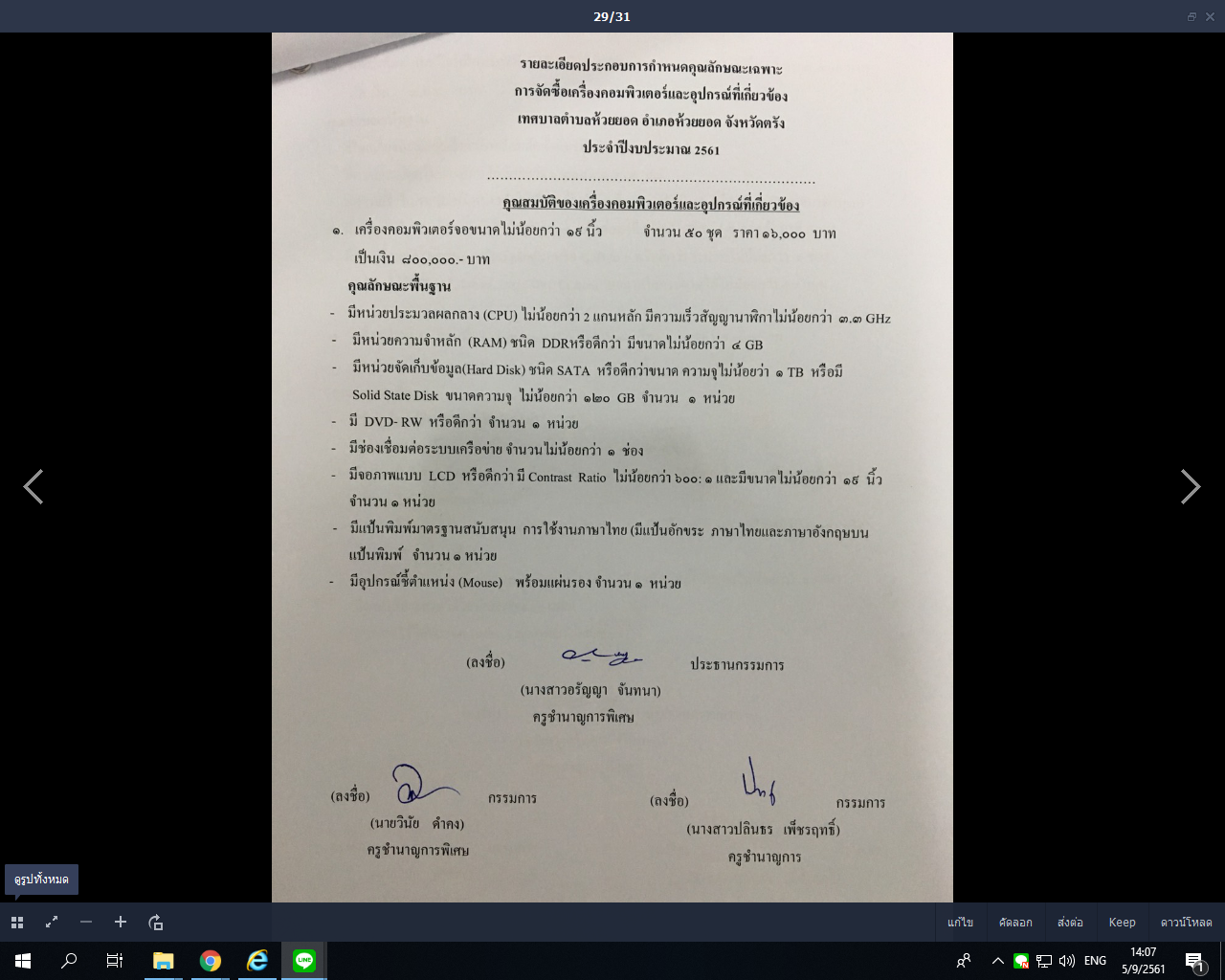 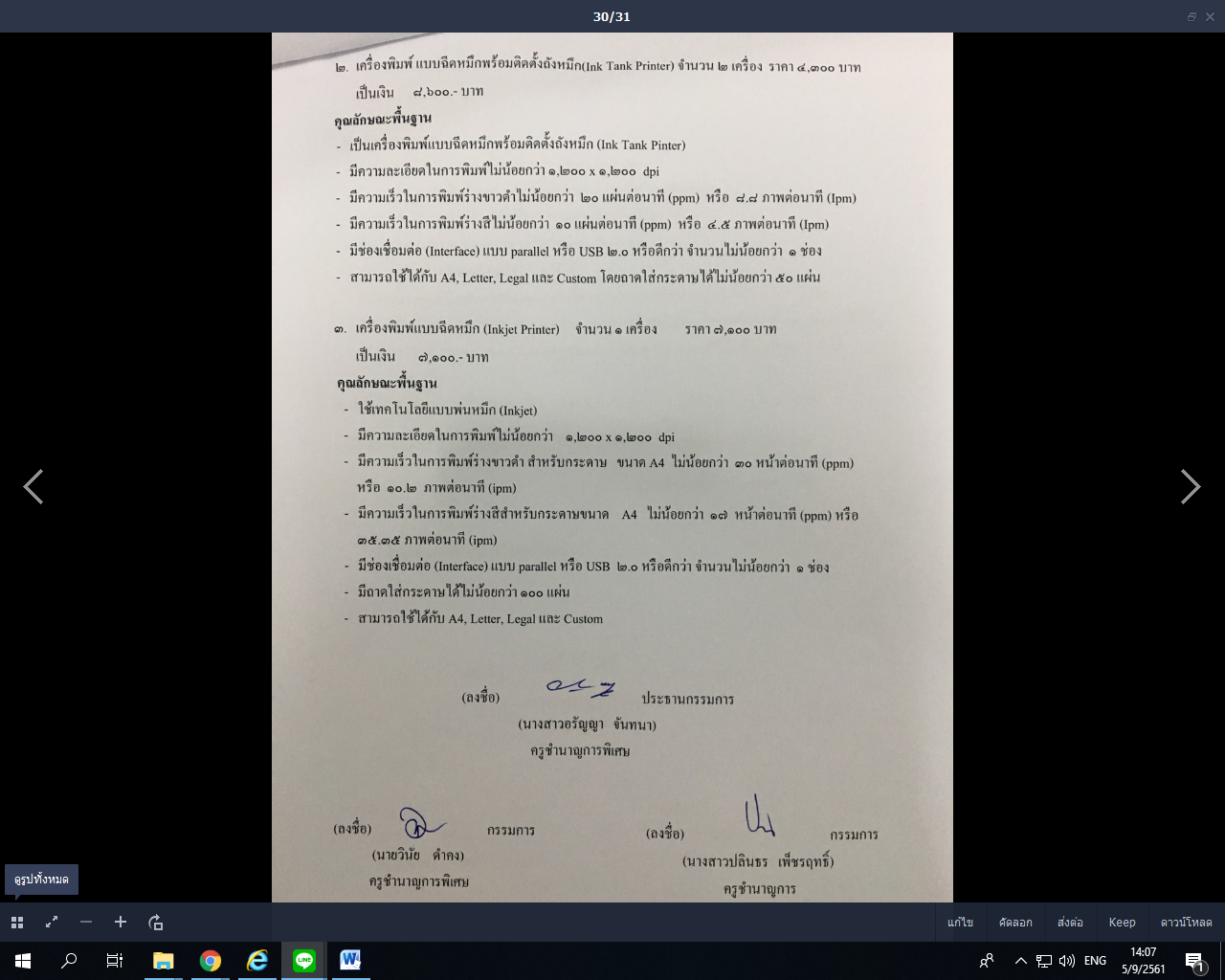 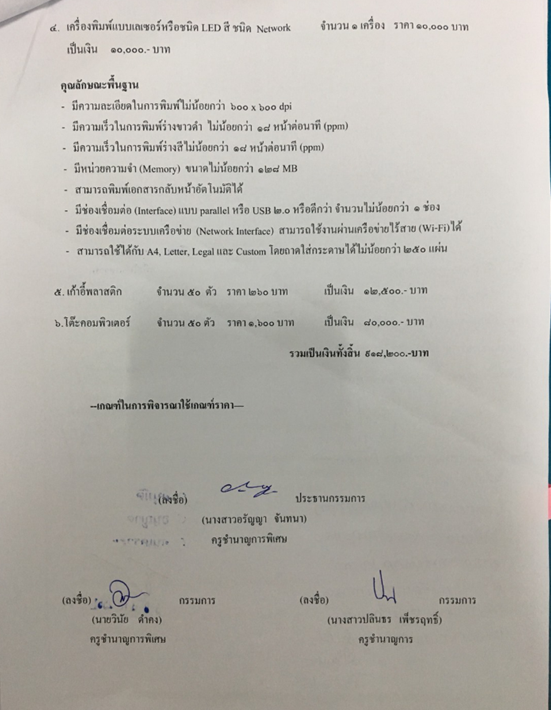 1.  ชื่อโครงการ  โครงการส่งเสริมการจัดการเรียนการสอนคอมพิวเตอร์(คอมพิวเตอร์)      หน่วยงานเจ้าของโครงการ เทศบาลตำบลห้วยยอด           2. วงเงินงบประมาณที่ได้รับจัดสรร 918,200.- บาท            3. วันที่กำหนดราคากลาง (ราคาอ้างอิง)  10  สิงหาคม  2561     เป็นเงิน 918,200.- บาท ราคา/หน่วย(ถ้ามี).............-.........................บาท           4. แหล่งที่มาของราคากลาง (ราคาอ้างอิง)4.1ราคาท้องตลาดจากตัวแทนจำหน่าย จำนวน 3 ราย ตามเกณฑ์ราคากลางและคุณลักษณะ     พื้นฐานครุภัณฑ์คอมพิวเตอร์           5.  รายชื่อเจ้าหน้าที่ผู้กำหนดราคากลาง (ราคาอ้างอิง) ทุกคน               5.1 นางสาวอรัญญา   จันทนา               5.2 นายวินัย            ดำคง               5.4 นางสาวปลินธร    เพ็ชรฤทธิ์